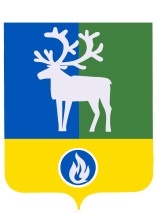 СЕЛЬСКОЕ ПОСЕЛЕНИЕ СОРУМБЕЛОЯРСКИЙ РАЙОНХАНТЫ-МАНСИЙСКИЙ АВТОНОМНЫЙ ОКРУГ -  ЮГРААДМИНИСТРАЦИЯ СЕЛЬСКОГО ПОСЕЛЕНИЯ СОРУМ                                                    ПОСТАНОВЛЕНИЕ                                       проектот _________ 2021  года			    	                                                                 № ___   Об изъятии земельных участков и расположенных на земельных участках объектов недвижимости имущества для муниципальных нужд сельского поселения Сорум               В соответствии со статьей 279 Гражданского кодекса Российской Федерации от 30 ноября 1994 года № 51-ФЗ, статьями 49, 56.2, 56.3, 56.6 Земельного кодекса Российской Федерации от 25 октября 2001 года № 136-ФЗ, статьей 32 Жилищного кодекса Российской Федерации  от 29 декабря 2004 года № 188-ФЗ  п о с т а н о в л я ю:       1. Изъять, указанные в приложении 1 к настоящему постановлению, земельные участки для муниципальных нужд администрации сельского поселения Сорум, с целью сноса расположенных на изымаемых земельных участках многоквартирных жилых домов в связи с признанием их аварийными и подлежащим сносу.        2.   В связи с изъятием для муниципальных нужд земельных участков, указанных в пункте 1  настоящего постановления, изъять жилые помещения, указанные в приложении 2 к настоящему постановлению.           3.   Опубликовать настоящее постановление в бюллетене «Официальный вестник сельского поселения Сорум», разместить на официальном сайте органов местного самоуправления администрации сельского поселения Сорум  в информационно-телекоммуникационной сети «Интернет»        4. Контроль за выполнением постановления оставляю за собой.Глава сельского поселения                                                                                    М.М. Маковей                                                                                                                                            Приложение 1                                                                                                            к постановлению администрации                                                                                                                      сельского поселения Сорум                                                                                                                                                         От  _____   2021  года  №____                                                               Перечень изымаемых земельных участков                                  для муниципальных нужд администрации сельского поселения Сорум                                                                                                                                             Приложение 2                                                                                                            к постановлению администрации                                                                                                                      сельского поселения Сорум                                                                                                                                                         От  _____   2021  года  №____Перечень многоквартирных домов и квартир изымаемых для муниципальных нужд администрации сельского поселения Сорум                                       ____________________________________№ п/пКадастровый номер земельного участкаПлощадь земельного участка (квадратные метры)Адрес земельного  участка1.
     86:06:0020201:49
1 813 м²Ханты-Мансийский Автономный округ - Югра, Белоярский р-н, поселок Сорум, ул. Таежная, д 26.2.1 718 м²Ханты-Мансийский Автономный округ - Югра, Белоярский р-н, поселок Сорум, ул. Таежная, д 27.3.    86:06:0020201:54
1 667 м²Ханты-Мансийский Автономный округ - Югра, Белоярский р-н, поселок Сорум, ул. Таежная, д 28.№ п/пАдрес 1.Многоквартирный жилой дом, расположенный по адресу: ХМАО-Югра, Белоярский район, поселок Сорум, ул. Таежная, дом 26.1.1с.п. Сорум,  ул. Таежная, дом 26.,квартира 1.1.2с.п. Сорум,  ул. Таежная, дом 26.,квартира 2.1.3с.п. Сорум,  ул. Таежная, дом 26.,квартира 3.1.4с.п. Сорум,  ул. Таежная, дом 26.,квартира 4.1.5с.п. Сорум,  ул. Таежная, дом 26.,квартира 6.1.6с.п. Сорум,  ул. Таежная, дом 26.,квартира 7.1.7с.п. Сорум,  ул. Таежная, дом 26.,квартира 8.1.8с.п. Сорум,  ул. Таежная, дом 26.,квартира 9.1.9с.п. Сорум,  ул. Таежная, дом 26.,квартира 10.2.Многоквартирный жилой дом, расположенный по адресу: ХМАО-Югра, Белоярский район, поселок Сорум, ул. Таежная, дом 27.2.1с.п. Сорум,  ул. Таежная, дом 27.,квартира 1.2.2с.п. Сорум,  ул. Таежная, дом 27.,квартира 3.2.3с.п. Сорум,  ул. Таежная, дом 27.,квартира 4.2.4с.п. Сорум,  ул. Таежная, дом 27.,квартира 6.2.5с.п. Сорум,  ул. Таежная, дом 27.,квартира 7.2.6с.п. Сорум,  ул. Таежная, дом 27.,квартира 11.3.Многоквартирный жилой дом, расположенный по адресу: ХМАО-Югра, Белоярский район, поселок Сорум, ул. Таежная, дом 28.3.1с.п. Сорум,  ул. Таежная, дом 28.,квартира 1.3.2с.п. Сорум,  ул. Таежная, дом 28.,квартира 3.3.3с.п. Сорум,  ул. Таежная, дом 28.,квартира 4.3.4с.п. Сорум,  ул. Таежная, дом 28.,квартира 8.3.5с.п. Сорум,  ул. Таежная, дом 28.,квартира 9.3.6с.п. Сорум,  ул. Таежная, дом 28.,квартира 12.3.7с.п. Сорум,  ул. Таежная, дом 28.,квартира 13.3.8с.п. Сорум,  ул. Таежная, дом 28.,квартира 15.3.9с.п. Сорум,  ул. Таежная, дом 28.,квартира 18.